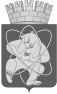 Городской округ«Закрытое административно – территориальное образование  Железногорск Красноярского края»АДМИНИСТРАЦИЯ ЗАТО г. ЖЕЛЕЗНОГОРСКПОСТАНОВЛЕНИЕ      03.05. 2024                                                                                                                      	             № 720г. ЖелезногорскО предоставлении субсидии на иные цели муниципальным общеобразовательным учреждениям и учреждениям дополнительного образования В соответствии с Федеральным законом от 06.10.2003 № 131-ФЗ «Об общих принципах организации местного самоуправления в Российской Федерации», Законом Красноярского края от 27.12.2005 № 17-4377 «О наделении органов местного самоуправления муниципальных районов, муниципальных округов и городских округов края государственными полномочиями по обеспечению бесплатным питанием обучающихся в муниципальных и частных общеобразовательных организациях по имеющим государственную аккредитацию основным общеобразовательным программам», постановлением Администрации ЗАТО г. Железногорск от 04.02.2021 № 259 «Об утверждении Порядка определения объема и условия предоставления муниципальным бюджетным и автономным образовательным учреждениям субсидий на иные цели из бюджета ЗАТО Железногорск», руководствуясь Уставом ЗАТО Железногорск, принимая во внимание письмо МКУ «Управление образования» от 17.04.2024              №01-45/997,ПОСТАНОВЛЯЮ:1. Предоставить субсидию на осуществление государственных полномочий по обеспечению отдыха и оздоровления  детей общеобразовательным учреждениям и учреждениям дополнительного образования, согласно приложению  к настоящему постановлению.2.  Отделу общественных связей Администрации ЗАТО г. Железногорск (И.С. Архипова) разместить настоящее постановление на официальном сайте Администрации ЗАТО г. Железногорск в информационно-телекоммуникационной сети «Интернет».3. Контроль над исполнением настоящего постановления возложить на исполняющего обязанности заместителя Главы ЗАТО г.Железногорск Ю.А. Грудинину.4. Настоящее постановление вступает в силу с момента его подписания.Глава ЗАТО г. Железногорск      			  	               Д.М. ЧернятинПриложениек постановлению Администрации ЗАТО г.Железногорскот  03.05. 2024 № 720Размерысубсидий на осуществление государственных полномочий по обеспечению отдыха и оздоровления  детей (организация отдыха и оздоровление в летний период детей, получающих питание в лагерях с дневным пребыванием) следующим общеобразовательным учреждениям и учреждениям дополнительного образования:№ п/пНаименование учрежденияСумма субсидии в 2024 году1МБОУ Школа №90430 224,482МБОУ Гимназия №91360 852,243МБОУ Школа №93405 740,164МБОУ Школа №95332 287,205МБОУ Гимназия №96324 125,766МБОУ Школа №97426 143,767МБОУ Школа №98218 027,048МБОУ Школа №100324 125,769МБОУ Школа №101324 125,7610МБОУ Лицей № 103 «Гармония»532 242,4811МБОУ Школа № 106324 125,7612МБУ ДО «ДТД и М»318 296,16